Newcastle-Ottawa Scale for Quality Assessment and Funnel Plot AnalysisTable 1. Newcastle Ottawa Assessment Studies were either assigned a score of 0 or 1 for each of the 9 categories.Funnel plots by meta-analysis - publication biasFigure 1. IVF/ICSI versus spontaneous conceptionFigure 2. In vitro fertilization (IVF) versus spontaneous conceptionFigure 3. Intracytoplasmic sperm injection (ICSI) versus spontaneous conceptionFigure 4. Fresh embryo transfer versus spontaneous conceptionFigure 5. Frozen embryo transfer versus spontaneous conceptionAuthor, yearSelectionSelectionSelectionSelectionComparability of cohorts 
( design or analysis)Comparability of cohorts 
( design or analysis)OutcomeOutcomeOutcomeTotal ScoreAuthor, yearRepresentativeness of the exposed cohortSelection of non-exposedAscertainment of exposurePresence of outcome at start of study0: outcome present1: outcome not presentcontrol selected (the most important factor)control selected (any additional factors)Assessment of outcomeLong enough follow-up0: no1: yesAdequacy of follow-up0: no1: yesTotal ScoreAnzola et al. (2019)Score: 1Cohort composed of singleton IVF pregnancies delivered at a hospital in the South of France Score: 1Data on SC retrieved from databank (French AUDIPOG) 
Control group was matched 1:3 considering exact age of birth, maternal age, parity, sex of neonateScore: 1Data was retrieved from secure records: Medical records and AUDIPOG networkScore: 1Score: 1 Investigators controlled for age of birthScore: 1Investigators also controlled for maternal age, parity, and sex of neonateScore: 0 20% of data missing was imputed by some variablesScore: 1Score: 1 8Apantaku et. al (2008)Score: 1Cohort created from case notes review of all singleton pregnancies resulting in babies weighing
500 g, achieved with the aid of IVF or ICSI at the
Fertility Clinic between September 1999 and March 2004Score: 0 Controls were selected from the birth registers on the consultant maternity unit and the midwife-led unit with the following criteria: spontaneous conception, maternal age
(tolerance +2 years), parity and singleton pregnancyScore: 1 Data was retrieved from secure records: retrospectively reviewed case notes from a fertility clinicScore: 1Score: 1 Investigators controlled for ageScore: 1 Investigators also controlled for parityScore: 1 Record linkageScore: 1Score: 1 Retrospective review8Beyer et al. (2016)Score: 1Region is rural in majority with a predominantly Caucasian population (exposed group is somewhat representative of the average ART user in the community)Score: 1Data extracted from electronic database of the center, therefore it is drawn from the same community as the exposed cohortScore: 1Data retrieved from secure records: center databaseScore: 1Score: 0 Analysis of interest is unadjustedScore: 0 Analysis of interest is unadjustedScore: 1 Data retrieved from database therefore record linkageScore: 1Score: 17D'Souza et al. (1997)Score: 1Cohort individuals retrieved from the IVF Unit at St Mary’s Hospital,
ManchesterScore: 1Non-exposed individuals are drawn from the same community as exposed cohortScore: 1Data retrieved from secure records: case notesScore: 1Score: 1Investigators matched for ageScore: 1 Investigators also matched for sex and social classScore: 1Data retrieved from case notes therefore record linkageScore: 1Score: 19Dayan et al. (2018)Score: 1Data source was the Canadian Assisted Reproductive Technologies
Register (CARTR Plus) linked with the Ontario birth registry (BORN Information System)Score: 1Women who delivered a live or stillborn infant weighing ≥500 g at ≥20
weeks gestation were eligible for inclusion in the cohort if they conceived
within the 1-year study periodScore: 1Data retrieved from secure records: CARTR and BORN databaseScore: 1Score: 1Investigators matched for ageScore: 1Investigators also matched for parity, education, income, and baseline maternal comorbidityScore: 1Data retrieved from database therefore record linkageScore: 1Score: 19Ensing et al.(2015)Score: 1Data source was the
Netherlands Perinatal Registry (PRN) which covers about 96% of all
deliveries in the Netherlands and is a linkage of : the midwifery registry (LVR1), the obstetrics registry (LVR2), and the neonatology registry (LNR) of
hospital admissions of newbornsScore: 1Data from the PRN with one-to-one matching without replacement on the closest propensity score of the MAR women and
SC women Score: 1Data retrieved from secure records: 
PRNScore: 1Score: 1 Investigators matched for maternal age Score: 1 Investigators also matched for parity, previous c-section, level of car at onset of labor, maternal ethnicity, socioeconomic status, diabetes mellitus, hypertensive disease, gestational age,
birth weight, congenital anomalies, fetal
presentation, and mode of deliveryScore: 1 Data retrieved from database therefore record linkageScore: 1Score: 19Gillet et al. (2011)Score: 1Data retrieved Flemisch Centre for Perinatal Epidemiology
(SPE- Studiecentrum voor Perinatale Epidemiologie) where official perinatal forms for each birth over 0.5g in the surronding region is sent Score: 1Non-exposed individuals are drawn from the same database as the exposed cohortScore: 1Data retrieved from secure records at Flemisch Centre for Perinatal Epidemiology
(SPE) Score: 1Score: 1Investigators matched for ageScore: 1Investigators also matched for parity Score: 1Data retrieved from database therefore record linkageScore: 1Score: 19Harlev et al. (2018)Score: 1Cohort consisted of all women aged at least 40 years who had deliveries of singleton neonates at the Soroka University Medical Center, Beer Sheva, IsraelScore: 1Non-exposed individuals are drawn from the same communityScore: 1Patient
data retrieved from the institution’s perinatal electronic databaseScore: 1Score: 1Investigators controlled for maternal ageScore: 1Investigators also controlled for ethnicity, diabetes mellitus, pre-eclampsia, gravidity, and type of ARTScore: 1Data retrieved from database therefore record linkageScore: 1Score: 19Perri et al. (2001)Score: 1Cohort is somewhat representative of average ART in community with the data being retrieved from a medical center databaseScore: 1All data were prospectively collected on a computerized databaseScore: 1Data retrieved from secure records at the Rabin Medical centre Score: 1Score: 1Investigators matched for maternal ageScore: 1Investigators also matched for parity, ethnic origin, and gravidityScore: 1Data retrieved from database therefore record linkageScore: 1Score: 19Poikkeus et al. (2007)Score: 1Cohort pregnancies were from the infertility clinic of Helsinki university central hospital (HUCH) and pregnancies were linked to the Finnish Medical Birth Register (MBR), Hospital Discharge Register (HDR) and the Register of Congenital
Malformations (RCM)Score: 0Non-exposed individuals are drawn from a different communityScore: 1Data retrieved from secure records from the Finnish MBR, HDR and the RCMScore: 1Score: 1Investigators adjusted for maternal ageScore: 1Investigators also adjusted for parity and socioeconomic statusScore: 1Data retrieved from databases (HUCH, MDR, RCM) therefore record linkage Score: 1Score: 18Romundstad et al. (2008)Score: 1Cohort data retrieved from a medical birth registry (MBR)Score: 1Non-exposed individuals are drawn from the same community (MBR)Score: 1Data retrieved from secure records from MBRScore: 1Score: 1Investigators adjusted for maternal ageScore: 1Investigators also adjusted for parity, off-spring sex, time between pregnancies, and year of deliveryScore: 1Data retrieved from registry therefore record linkageScore: 1Score: 19Suzuki et al. (2007)Score: 1Data retrieved from Japanese Red Cross Katsushika Maternity HospitalScore: 1Non-exposed individuals are drawn from the same communityScore: 1Data retrieved from secure hospital recordsScore: 1Score: 1 Investigators adjusted for maternal ageScore: 0No explicit statement on additional adjustments or matchingScore: 1Data retrieved from secure records therefore record linkageScore: 1Score: 18Fedder et al. (2012)Score: 1Exposed groups were identified by a cross-linkage of the Danish IVF register and the Danish Medical Birth Register (MBR)Score: 1Non-exposed individuals were identified using MBRScore: 1Data retrieved from secure records: Danish IVF register and MBRScore: 1Score: 1Investigators adjusted for maternal age Score: 1Investigators also adjusted for parity, child, gender, and infant year of birthScore: 1Data retrieved from database therefore record linkageScore: 1Score: 19Gambadauro et al. (2017)Score: 1Data retrieved from Uppsala University Hospital specifically from the (BASIC (Biology, Affect, Stress, Imaging,
Cognition) project, a population-based longitudinal studyScore: 1Non-exposed individuals drawn from same community (BASIC project) Score: 0Data retrieved from a web-based self-administered
structured questionnaire Score: 1Score: 1 Investigators adjusted for ageScore: 1Investigators also adjusted for parity, BMI, education, depression history, and Stressful life events (SLEs)Score: 0Data retrieved from self-report with no further descriptionScore: 1Score: 17Sun et al. (2014)Score: 1Data extracted from BORN databaseScore: 1Non-exposed individuals are drawn from the same community (BORN database)Score: 1Data retrieved from secure records: BORN databaseScore: 1Score: 1 Investigators matched for maternal ageScore: 1Investigators also matched for parityScore: 1Data retrieved from database therefore record linkageScore: 1Score: 19Malchau et al. (2014)Score: 1Data for exposed group retrieved from Danish ART register and Danish medical birth register (MBR)Score: 1Non-exposed individuals were drawn from the same community (MBR)Score: 1Data retrieved from secure records:The Danish ART Register, MBR, and hospital discharge registerScore: 1Score: 1 Investigators adjusted for maternal ageScore: 1Investigators also adjusted for parity, child gender, year of birth, smoking, maternal BMI, elective cesarean section and induction of laborScore: 1Data retrieved from registers therefore record linkage Score: 1Score: 19Buckett et al. (2007)Score: 1Cohort consisted of all pregnancies delivered at McGill after IVF with a birth weight of at least 500g from 1998-2003Score: 1Non-exposed individuals were drawn from the same community with 1 to 1 matched controls selected from same database Score: 1Data retrieved from secure records: McGill Obstetric and Neonatal DatabaseScore: 1Score: 1Investigators matched for age Score: 1Investigators matched for parity Score: 1Data retrieved from database therefore record linkage Score: 1Score: 19Farhi et al. (2013)Score: 1Cohort composed after prospective recruitment from 2 IVF unitsScore: 0Non-exposed individuals were recruited differently, with a mixture of prospective and retrospective recruitment and from different communitiesScore: 0No explicit statement on the data sourceScore: 1Score: 1 Investigator adjusted for maternal age (in logistic regression)Score: 1  Investigator also adjusted for education (in logistic regression) and controlled for obstetric history, pre-existing hypertension, pre-existing diabetes, BMI and smokingScore: 0 Data retrieved from participant interview (self-report)Score: 1Score: 1 loss to follow up appears to be <10%6Liu et al. (2015)Score: 1Cohort consisted of all women pregnant through IVF at their centerScore: 0Non-exposed individuals were randomly selected from the SC population at the same center  Used active consent, no statement about how many were approached vs how many were consentedScore: 0No explicit statement on the data source Score: 1Score: 1Investigators stratified by maternal age Score: 0Investigators did not control for other factors Score: 0No explicit statement on the data sourceScore: 1Score: 0No statement regarding loss to follow up 4Rahu et al. (2019)Score: 1All data of the liveborn singletons to primiparas women aged 25–40 years was obtained from the Estonian Medical Birth Registry (MBR)Score: 1Non-exposed individuals were selected from the same database (Estonian MBR) Score: 1Data retrieved from secure records: The Estonian Medical Birth RegistryScore: 1Score: 1Investigators adjusted for maternal ageScore: 1Investigators also adjusted for social data including race, ethnicity, and economic statusScore: 1Data retrieved from database therefore record linkage Score: 1Score: 19Stojnic et al. (2013)Score: 1Cohort consisted of consecutive singleton pregnancies after ART at a single center in Serbia from 2006-2010 (oocyte donation, reduced twins and frozen embryos were excluded)Score: 1Non-exposed individuals were drawn from the same community Score: 1Data retrieved from secure records including chart review and from participant questionnaireScore: 1Score: 1Investigators matched for maternal age Score: 1Investigators also matched for education, BMI, parity, time, and placeScore: 1Data retrieved from medical records (record linkage) and interviewScore: 1Score: 19Tomic et al. (2011)Score: 1Cohort consisted of singleton IVF primiparas 35 years or older from a single center with birth weight >500g from 2006-2009 - fresh cycles only, reductions excluded. 
(excluded oocyte donation, cryopreservation)Score: 1Non-exposed individuals were drawn from the same communityScore: 1Data retrieved from secure records: hospital medical recordsScore: 1Score: 1Investigators matched by maternal ageScore: 1Investigators also matched by ethnicity, gravidity, smoking, BMI, weight gain, site and time of delivery Score: 1Data retrieved from medical records therefore record linkageScore: 1Score: 19Toshimitsu et al. (2014)Score: 1Cohort data retrieved from obstetric records and consisted of all the
pregnant women aged 40 and older who delivered singletons during the
study period Score: 1Non-exposed individuals were drawn from the same community Score: 1Data retrieved from secure records: hospital medical recordsScore: 1Score: 0No explicit mention of matching or adjustment Score: 0No explicit mention of matching or adjustmentScore: 1Data retrieved from medical records therefore record linkageScore: 1Score: 1 Database and record linkage allowing for adequate follow-up7Shevell et al. (2005)Score: 1Cohort consisted of women who conceived using IVF in a prospective trial; recruited at first trimester screening Score: 1Non-exposed individuals also recruited from prospective trial at first trimester screeningScore: 1Data retrieved from structured interview and chart reviewScore: 1Score: 1Investigators conducted multivariate analysis controlling for ageScore: 1Investigators also controlled for race, marital status, education, prior preterm delivery, prior pregnancy with anomaly, BMI, smoking and bleeding in pregnancy in analysisScore: 1Data retrieved from chart review and interview, therefore record linkage Score: 1Score: 0Prospective recruitment but no statement about loss to follow up8Sazonova et al.  (2012) Score: 1Cohort consisted of all IVF clinics in Sweden 2002-2006; Linked to Swedish medical birth registryScore: 1Non-exposed cohort consisted of all non-IVF pregnancies in Sweden from 2002-2006Score: 1Data retrieved from secure records: medical records and database. Score: 1Score: 1Investigators stratified by maternal age Score: 1Investigators also stratified by parityScore: 1Data retrieved from medical records and database therefore record linkageScore: 1Score: 1Database and linkage very complete9Carbillon et al. (2017)Score: 1Cohort consisted of all ART patients from a single center in France from 2007-2010 Score: 1Non- exposed patients from the same community during the same time periodScore: 1Data retrieved from secure records: hospital medical recordsScore: 1Score: 0Outcomes of interest are unadjustedScore: 0 Outcomes of interest are unadjustedScore: 1Data retrieved from medical records and database therefore record linkageScore: 1Score: 1Database includes all women giving birth at the center allowing for adequate follow-up7Ernstad et al. (2016)Score: 1Cohort data was retrieved from all IVF clinics in Sweden from 2002-2013, all IVF singletons with autologous oocytes were included Score: 1Non-exposed individuals drawn from the same community during the same time periodScore: 1Data retrieved from secure records: linkage of registriesScore: 1Score: 0Unadjusted analysis for outcomes of interest (Adjusted only for birth defects)Score: 0Unadjusted analysis for outcomes of interestScore: 1Data retrieved from registry therefore record linkageScore: 1Score: 17Katalinic et al. (2004)Score: 1Cohort composed from prospective recruitment of ICSI patients from 1998-2000 from a center in GermanyScore: 1Non-exposed individuals recruited from the same community between 1993-2001 using the birth registry model of recruitmentScore: 1Data retrieved from a combination of chart review and structured telephone interviewScore: 1Score: 0 Unadjusted analysis for outcomes of interest
Score: 0 Unadjusted analysis for outcomes of interestScore: 1 Data retrieved from structured interview, doctor standardized examination (exposure group), and database (control group)Score: 1Score: 1 84% follow up inno statement regarding completeness of registry, but likely good coverage7Koudstaal et al. (2000)Score: 1Cohort composed of IVF pregnancies 16 weeks or greater at 4 centers in the NetherlandsScore: 1Non-exposed individuals recruited from the same centers with matching conductedScore: 1Data retrieved from secure records: hospital medical registryScore: 1Score: 1Investigators matched for age Score: 1Investigators also matched for parity, ethnicity, height, weight, smoking, obstetric history, medical history and date of deliveryScore: 1Data retrieved from registry therefore record linkageScore: 1Score: 19Ochsenkuhn et al. (2003)Score: 1Cohort consisted of all IVF pregnancies from a 5-year period (1991-1996), > 24 weeks gestational age or > 499 g at birth. With stillbirths excludedScore: 1Non-exposed individuals selected from the same centerScore: 1Data retrieved from secure hospital medical recordsScore: 1Score: 1Investigators matched for age Score: 1Investigators also matched for parity Score: 1Data retrieved from medical records therefore record linkageScore: 1Score: 1Participants from a system that encompasses all births at the center9Olivennes et al. (1993)Score: 1Cohort consisted of IVF pregnancies at a single French center from 1987-1989Score: 1Non-exposed individuals selected from the same center during the same time periodScore: 1Data retrieved from secure records: chart reviewScore: 1Score: 0Unadjusted analysis for outcomes of interestScore: 0Unadjusted analysis for outcomes of interestScore: 1Data retrieved from chart review therefore record linkageScore: 1Score: 17Olson et al. (2005)Score: 1Cohort consisted of all IVF births at the University of Iowa clinic from 1989-2002 (out of state excluded; linked to birth certificates)Score: 1Non-exposed group selected in a 5 to 1 selection of a naturally conceived control from a 65-county surrounding areaScore: 0Exposure to IVF determined by IVF database however, there was no explicit statement about the coverage of the IVF programScore: 1Score: 1Investigators matched by maternal ageScore: 1Investigators also matched by year of birth and ethnicityScore: 1Data retrieved from outcome from birth registryScore: 1Score: 18Pinborg et al.  (2010)Score: 1Danish population-based cohort; 1995-2006 (multiple types of IVF subgroups); from compulsory IVF registryScore: 0non-ART singletons from the same time-period; randomly selected at 5:1 however, IUI and OI may be in the control population Score: 1Data retrieved from secure records: medical records databaseScore: 1Score: 1Maternal age adjusted for in logistic regressionScore: 1Parity also adjusted for in logistic regressionalso controlled for child gender and year of birthScore: 1Data retrieved from medical record database therefore record linkage Score: 1Score: 1Registry very complete8Wennerholm et al. (2013)Score: 1Cohort consisted of all IVF pregnancies in a database from Denmark, Norway and Sweden; only excluded for stillbirth and missing outcome dataScore: 1Non-exposed group selected from the same community in a 4:1 ratioScore: 1Data retrieved from secure records: medical records databaseScore: 1Score: 1Investigators matched for parityScore: 1Investigators also matched for year of birth Score: 1Data retrieved from medical record database: National registries – CoNARTaS groupScore: 1Score: 1Yes, only included a participant if they had a birth in the system9MAR: Medically Assisted Reproduction    SC: Spontaneous conception    IVF: In-vitro fertilization     ICSI: intracytoplasmic sperm injection    ART: Assisted reproductive Technologies      IUI: intrauterine inseminationOI: ovulation inductionMAR: Medically Assisted Reproduction    SC: Spontaneous conception    IVF: In-vitro fertilization     ICSI: intracytoplasmic sperm injection    ART: Assisted reproductive Technologies      IUI: intrauterine inseminationOI: ovulation inductionMAR: Medically Assisted Reproduction    SC: Spontaneous conception    IVF: In-vitro fertilization     ICSI: intracytoplasmic sperm injection    ART: Assisted reproductive Technologies      IUI: intrauterine inseminationOI: ovulation inductionMAR: Medically Assisted Reproduction    SC: Spontaneous conception    IVF: In-vitro fertilization     ICSI: intracytoplasmic sperm injection    ART: Assisted reproductive Technologies      IUI: intrauterine inseminationOI: ovulation inductionMAR: Medically Assisted Reproduction    SC: Spontaneous conception    IVF: In-vitro fertilization     ICSI: intracytoplasmic sperm injection    ART: Assisted reproductive Technologies      IUI: intrauterine inseminationOI: ovulation inductionMAR: Medically Assisted Reproduction    SC: Spontaneous conception    IVF: In-vitro fertilization     ICSI: intracytoplasmic sperm injection    ART: Assisted reproductive Technologies      IUI: intrauterine inseminationOI: ovulation inductionMAR: Medically Assisted Reproduction    SC: Spontaneous conception    IVF: In-vitro fertilization     ICSI: intracytoplasmic sperm injection    ART: Assisted reproductive Technologies      IUI: intrauterine inseminationOI: ovulation inductionMAR: Medically Assisted Reproduction    SC: Spontaneous conception    IVF: In-vitro fertilization     ICSI: intracytoplasmic sperm injection    ART: Assisted reproductive Technologies      IUI: intrauterine inseminationOI: ovulation inductionMAR: Medically Assisted Reproduction    SC: Spontaneous conception    IVF: In-vitro fertilization     ICSI: intracytoplasmic sperm injection    ART: Assisted reproductive Technologies      IUI: intrauterine inseminationOI: ovulation inductionMAR: Medically Assisted Reproduction    SC: Spontaneous conception    IVF: In-vitro fertilization     ICSI: intracytoplasmic sperm injection    ART: Assisted reproductive Technologies      IUI: intrauterine inseminationOI: ovulation inductionMAR: Medically Assisted Reproduction    SC: Spontaneous conception    IVF: In-vitro fertilization     ICSI: intracytoplasmic sperm injection    ART: Assisted reproductive Technologies      IUI: intrauterine inseminationOI: ovulation induction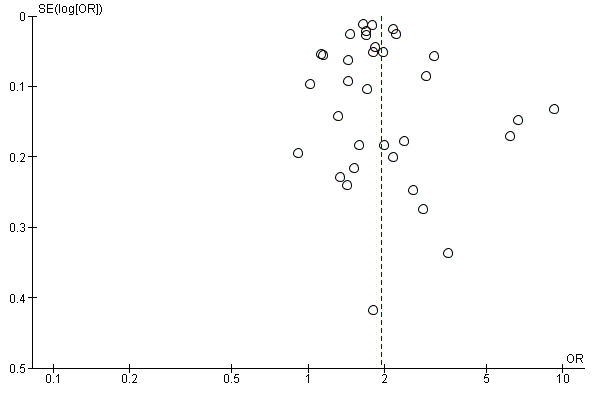 Caesarean Section Total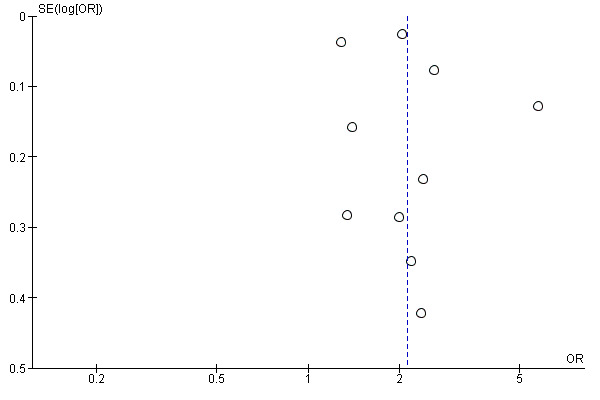 Elective Caesarean Section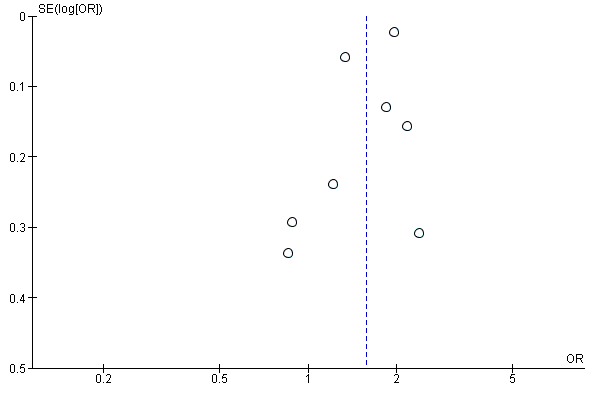 Emergent Caesarean Section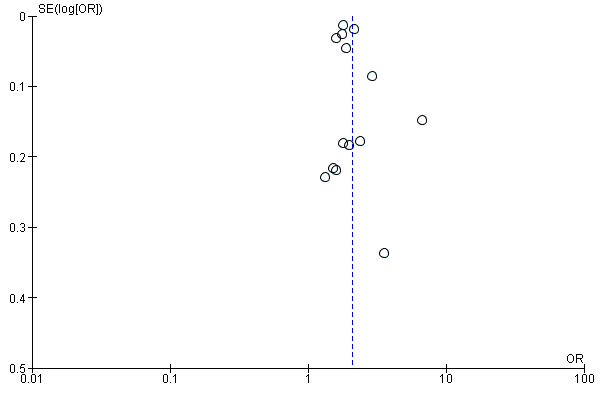 Caesarean Section Total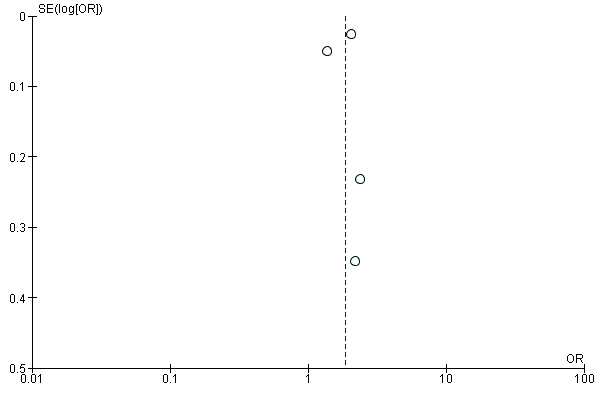 Elective Caesarean Section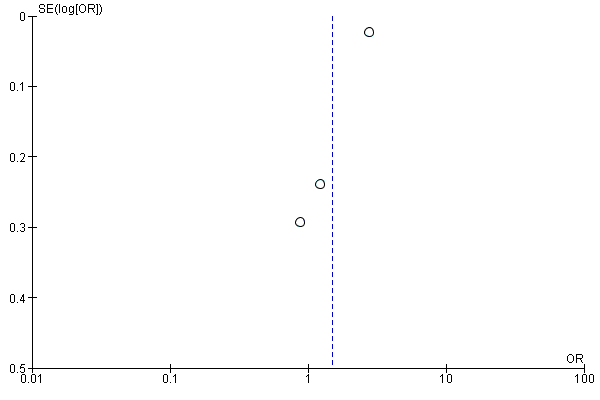 Emergent Caesarean Section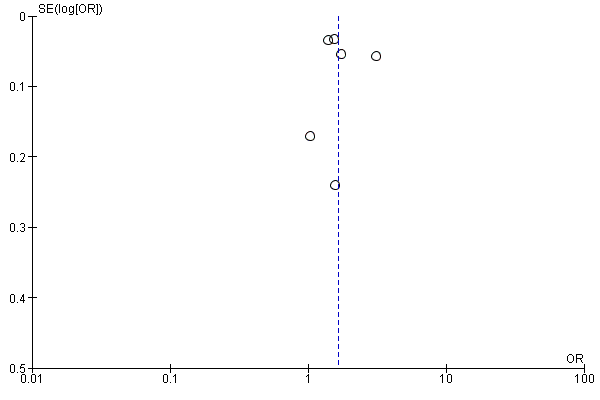 Caesarean Section Total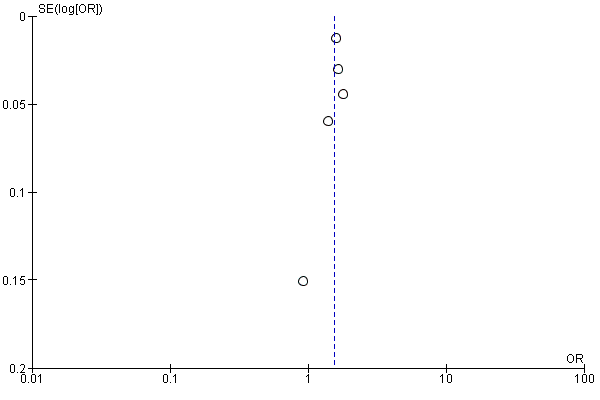 Caesarean Section Total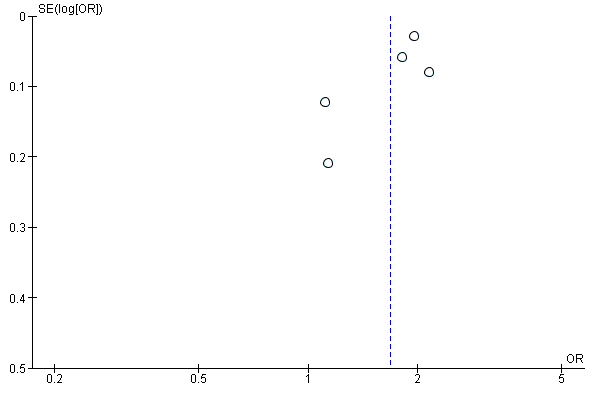 Caesarean Section Total